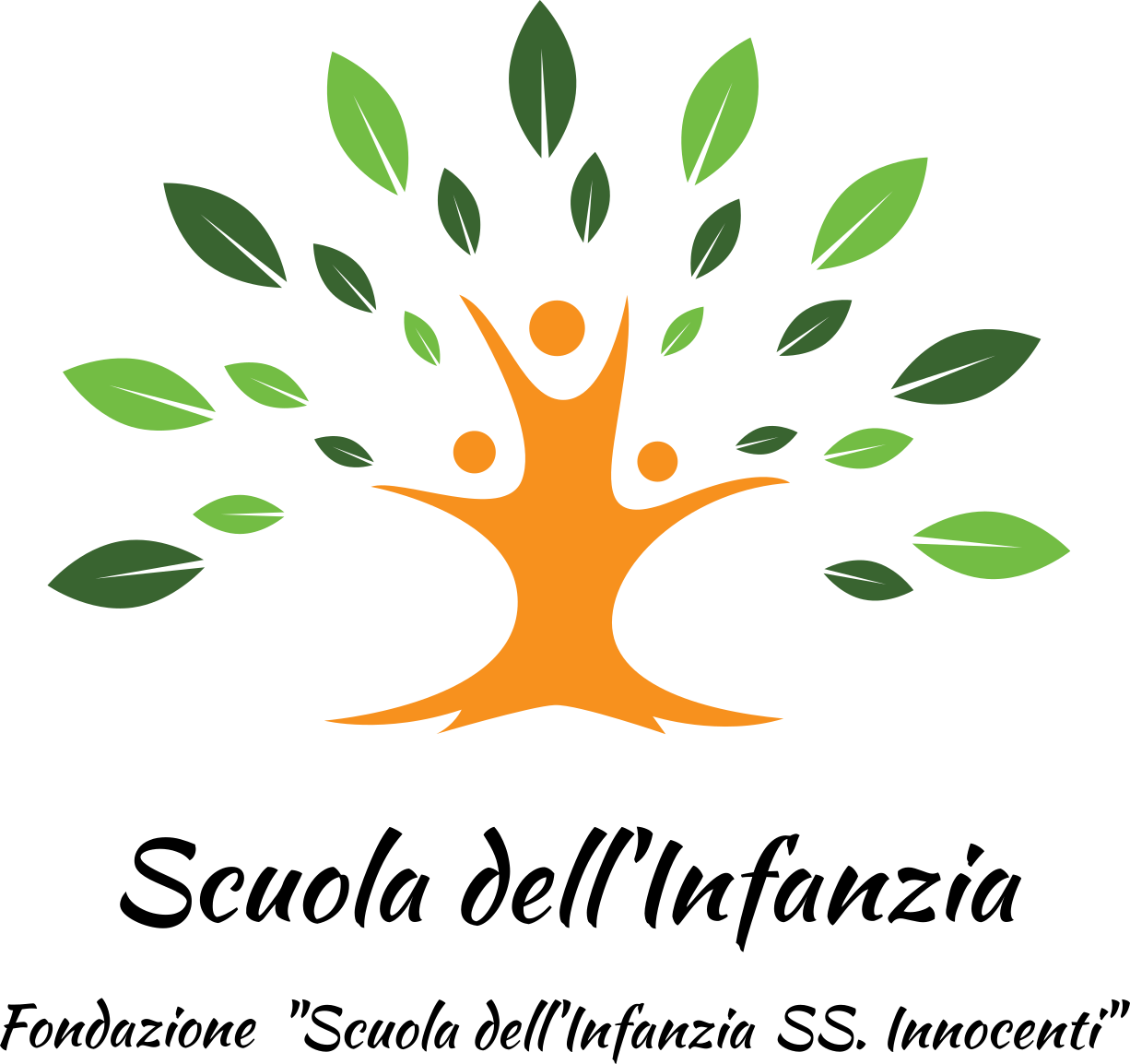 Scuola dell’infanzia “S. S. Innocenti”CALENDARIO SCOLASTICOA.S. 2018/20193 settembre - inizio attività didattiche come da progetto accoglienza30 giugno – fine attività didatticheSospensione delle attività didattiche:1 e 2 novembre13 dicembredal 24 dicembre al 4 gennaio 4 e 5 marzo dal 18 al 26 aprile 1 maggio13 giugno